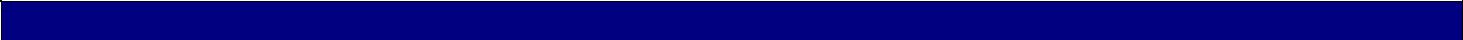 Понедельник: Таормина €35 (экскурсия на полдня) (с 03.06 по 30.09 г.)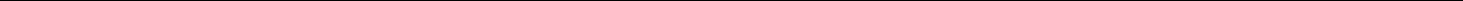 Время отправления от1-го отеля 15:30-возвращение 19:00Экскурсия в город Таормина (3 часа). Таормина – небезызвестный туристический курортный центр. Любители исторических памятников на экскурсий могут осмотреть древнегреческий театр . В городке Таормина есть свой средневековый квартал с лабиринтами узеньких улочек и старыми магазинчиками, в которых продаются разнообразные товары и сувениры. Все достопримечательности Таормины вы пройдете и осмотрите на этой экскурсии.Вторник: Катания - Сиракузы €65 ,00 (с 04.06 по 01.10 г.)Время отправления от 1-го отеля 7:20-возвращение 19:00утра посещение города Катания. Посещение уникального рыбного рынка, которому уже более 300 лет, Кафедрального собора, где покоятся мощи небесной покровительницы города – Св. Агаты. Прогулка по улицам города барокко, города контраста черного и белого цветов. Фонтан Слона. Университетская площадь. Свободное время. В 13:00 выезд в Сиракузы(время в пути час). Экскурсия в Сиракузах с локальным гидом : посещение Археологического парка: Греческого Театра, Римского Амфитеатра, пещеры Ухо Дионисия,Острова Ортигия – древнего центра города с уникальным Cобором и источником Аретузы(время екс.2,5ч.). Свободное время. При наличии достаточного количества времени, можно будет поплавать. Возвращение в отель к ужину.Среда: Этна. € 45,00 (с 05.06 по 02.10 г.)Время отправления от1-го отеля 8:00-возвращение15:00Утренняя экскурсия на Этну, самую высокую гору Сицилии и самый высокий вулкан в Европе (3340 м). Автобус доставит вас до Кратеров Сильвестри на высоту примерно 1900м,(время в пути 1,5ч. после выезда на автодорогу). Дальнейший путь по желанию за дополнительную плату(60Е) можно будет проделать по канатной дороге и на джипе (2,5ч.) На обратном пути заезд на дегустацию.Четверг: Эоловы острова (Липари и Вулкано) € 80,00 (группа 15 чел.*) (с 06.06 по 03.10 г.)Время отправления от 1-го отеля 6:25- возвращение 19:00Tрансфер в порт Милаццо. Липари – это самый крупный остров и наиболее живописный из семи Эолийских островов: старый квартал, небольшой археологический музей в Кастелло, некрополи, норманнский собор XII века, освященный в честь Св. Варфоломея. Исключительно красивы "faraglioni" - скалы, то тут, то там выступающие из морской воды. На острове Вулкано кипят грязевые ванны, извергают воду и пар гейзеры. Недалеко от Великого Кратера находится порт Порто-Леванте, известный своими покрытыми черным песком пляжами. Возвращение в Милаццо к 17:45, трансфер в отель.(Расписание отправление и прибытие корабля может меняться в зависимости от погодных условий )Пятница:Неведомая Сицилия: Франкавилла, Алькантара, Кастильоне € 40,00 (с 07.06 по 04.10 г.)Время отправления от1-го отеля 8:00-возвращение15:00Обзорная поездка по живописной долине Алькантара, с посещением маленького средневекового городка Кастельоне ди Сицилия с древнейшей крепостью. Переезд в город Франкавилла с посещением монастыря 15 века Капуцинов доплата 2 евро за1 чел, переезд на реку Алькантара. Игра светотени на отвесных стенах ущелья рождает целый иллюзорный мир: в изломах скалы можно угадать очертания раскрытого веера или даже рассмотреть готический собор! Вода в реке всегда прохладная, что привлекает сюда сотни желающих освежиться в жаркие летние дни. Осмотр ущелья (Gole) Алькантары - спуск по лестнице или на лифте (доп. стоимость 13 евро прогулка по ущелью c посещением ботанического сада и фильм 4Д). Возможность купания. Дегустация вина и местных продуктов.Пятница: Палермо - Монреале € 70,00 (группа мин.15 чел.*) (с 07.06 по 04.10 г.)Время отправления от 1-го отеля 5:45- возвращение 19:00утра экскурсия в Монреале: осмотр древнего Собора и монастырского дворика бенедиктинцев: золотые византийские мозаики XII века. Переезд в Палермо, где экскурсия продолжится осмотром основных достопримечательностей: Кафедральный собор, Пьяцца Претория, Ла Марторана, Сан Катальдо, театр Массимо, театр Политеама, Кваттро Канти. Легкий обед с традиционной местной Сицилийской кухней(без напитков). Отправление из Палермо в 15:30. Возвращение в отель.Суббота: Sicilia fashion Outlet Village €120,00 (группа мин.15 чел. * ) (с 08.06 по 05.10 г.)Время отправления от1-го отеля 8:00-возвращение приблизительно в 16:00утра отправление в Sicilia Fashion Village Outlet – модный городок со своими площадями и фонтанами и с сотней монобрендовых бутиков от известнейших мировых брендов высокой моды до менее знаменитых, но не менее качественных производителей.СТОИМОСТЬ ВКЛЮЧЕНО: Переезд на комфортабельном автобусе, сопровождающий, экскурсоводы , налоги .СТОИМОСТЬ НЕ ВКЛЮЧЕНО: Входные билеты в музеи и археологические парки, обеды, напитки, а также прочие расходы, не уточнённые программой.Скидки для детей: Дети от 0 до 2,9 лет бесплатно – дети от 3 до 11,9  50% от стоимости экскурсии.ПОЛИТИКА ОТМЕНЫ: Клиент может отказаться от заказанной экскурсии не позднее 15:00 часов за один день до назначенной даты экскурсии, при этом взимается штраф 50% от стоимости экскурсии.ОТМЕНА ЭКСКУРСИИ: В случае, если количество экскурсантов в группе будет менее 15 человек, клиенты оповещаются об отмене экскурсии с возмещением оплаты.ВЫЕЗД ИЗ ОТЕЛЕЙ ТАОРМИНЫ/ДЖАРДИНИ НАКСОС/ЛЕТОЯНИ!